Historical EuropeFind the ten places in Europe to solve this riddle!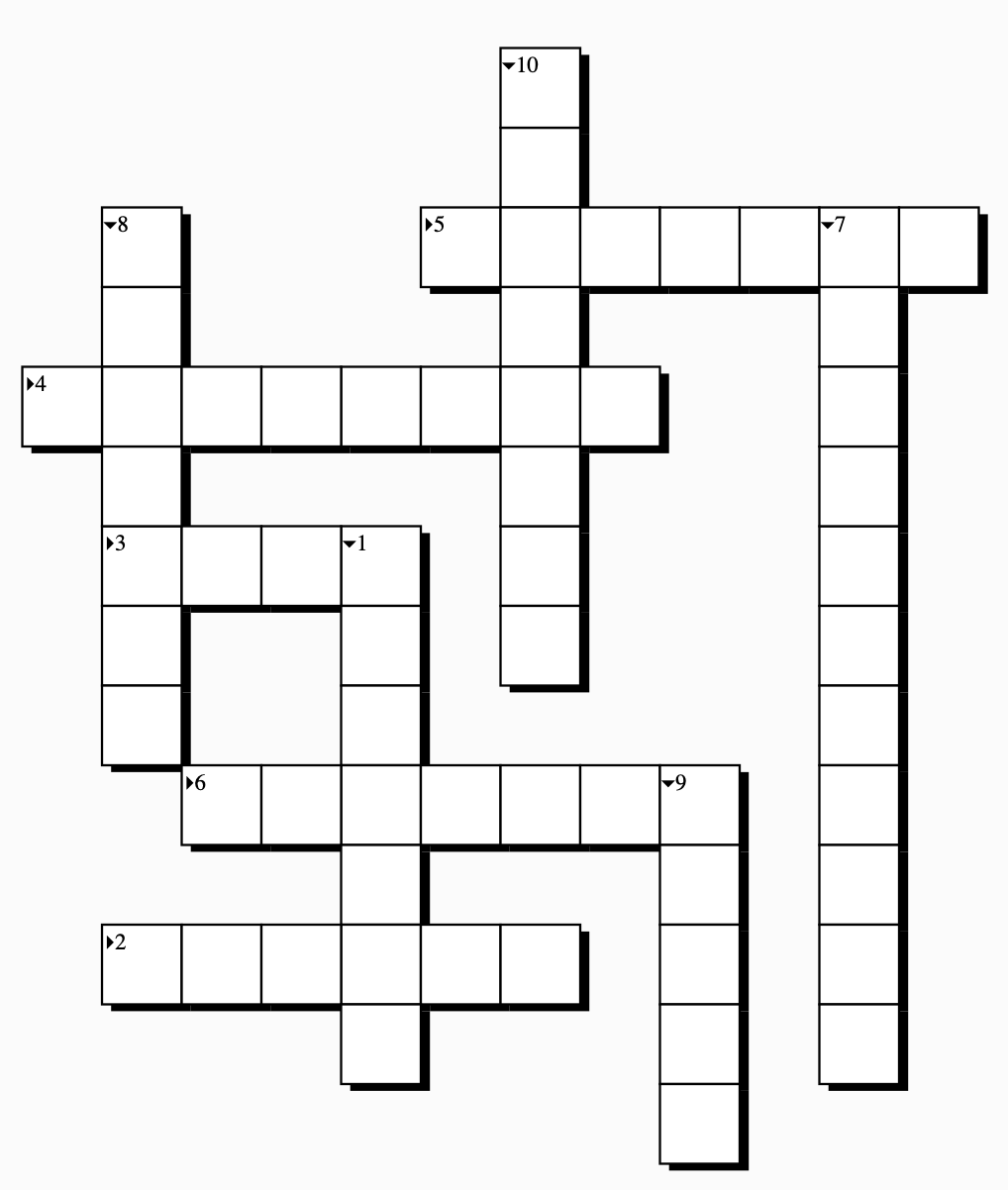 The country that has Stonehenge, Hadrian’s wall and the Tower of London.The country of the revolution of 1789.The city from which Julius Cesar ruled the “world”.Today’s name of the city once called “Constantinople”.In this country they sing “In Dublin’s first city, …”.The country in which you can find one of the European Parliaments.The country in which Rembrandt van Rijn was born.The country in which Wolfgang A. Mozart worked.The country that once was a fortress in the middle of the Mediterranean.The home country of a guy called Cristiano Ronaldo, one of the best footballers in history.